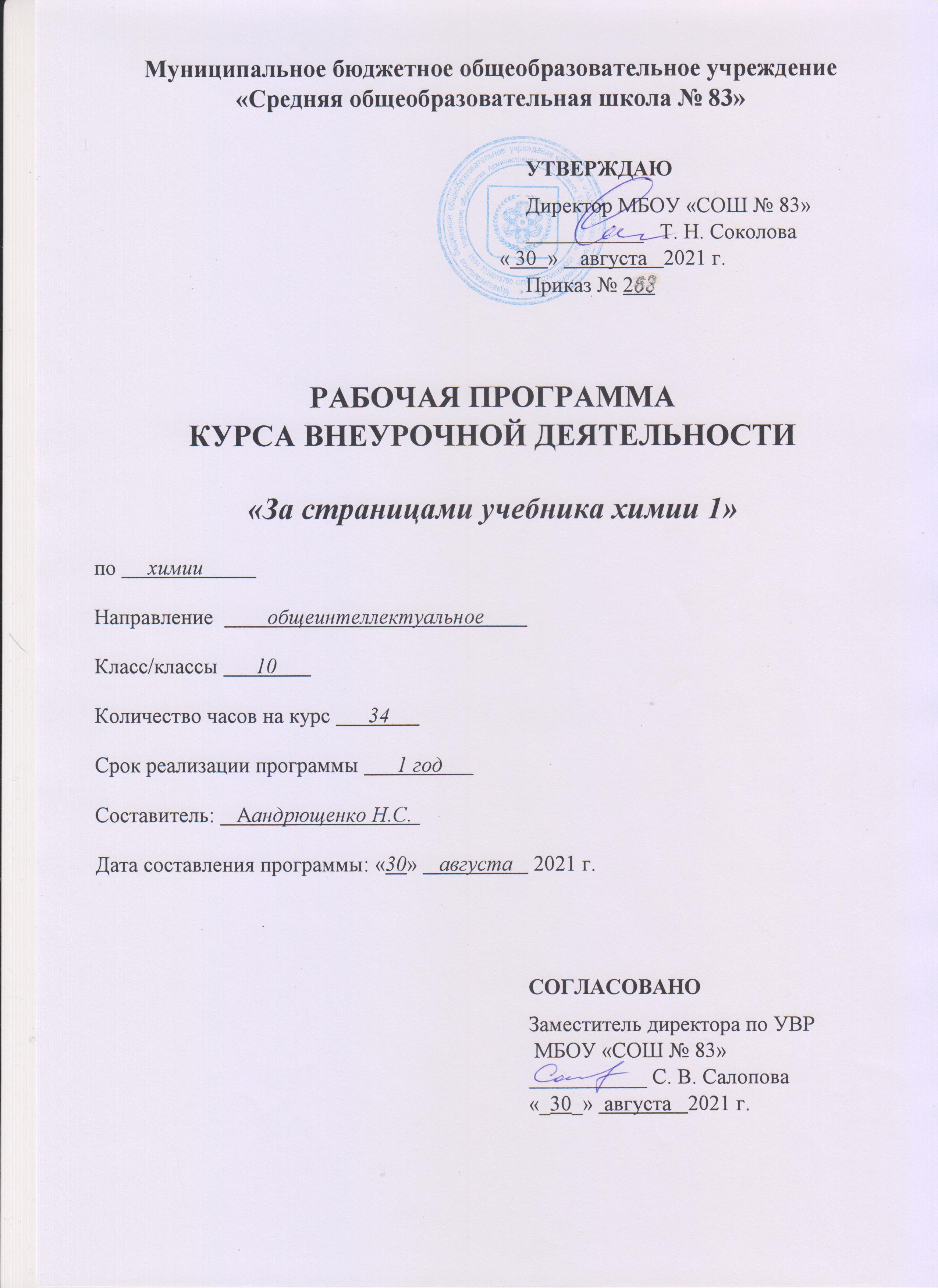  ОГЛАВЛЕНИЕПояснительная записка                                                                            3Результаты освоения курса внеурочной деятельности                        4Содержание тем курса                                                                             5Тематическое планирование                                                                   6Приложения к рабочей программе курса                                              14ПОЯСНИТЕЛЬНАЯ ЗАПИСКАДанная программа элективного курса предназначена для учащихся 10 класса и рассчитана на 34 часа.  К этому времени пройдена программа общей и неорганической химии, учащиеся в основном курсе уже ознакомлены с типами расчетных задач и их решением. Это дает возможность на занятиях факультативного курса закрепить полученные знания; обратить внимание на особенности строения и свойств органических веществ, их взаимосвязь и взаимопревращения, на типологию расчетных задач.  При разработке программы элективного курса большинство задач и упражнений взято из методических указаний ФИПИ по подготовке к ЕГЭ. Основной целью подготовки к ЕГЭ является овладение навыками выполнения наиболее сложных заданий, знание окислительно-восстановительных реакций, основных классов органических и неорганических соединений, а также алгоритмы решения  основных типов расчетных задач. Уровень базовый.Факультативный курс позволит восполнить пробелы в знаниях учащихся и начать целенаправленную подготовку к сдаче итогового экзамена по химии. Данный курс содействует конкретизации и упрочению знаний, развивает навыки самостоятельной работы, служит закреплению в памяти учащихся химических законов и важнейших понятий.Цели курса:-закрепление, систематизация и углубление знаний учащихся по неорганической и  органической химии соответствующих требованиям единого       государственного экзамена;-развитие навыков самостоятельной работы;- конкретизация химических знаний по основным разделам предмета;- развитие умений логически мыслить, воспитание воли к преодолению трудностей, трудолюбия и добросовестности;Задачи курса:- повторение всего школьного курса химии;-совершенствование знаний о типах расчетных задач и алгоритмах их решения ;-выработка навыков по разделам и видам деятельности-развивать у учащихся умения сравнивать, анализировать.-умение работать с тестами различных типов-создать учащимся условия в подготовке к сдаче ЕГЭ УМК    1. И.Г. Хомченко. Сборник задач и упражнений по химии для средней школы. Москва.  Новая волна.  Издатель Умеренков., 2008год.  2. Хомченко Г. , Хомченко И.Г. Сборник задач по химии для поступающих в ВУЗы. – М.: Новая волна, 2007 годРЕЗУЛЬТАТЫ ОСВОЕНИЯ КУРСАВ результате изучения данного элективного курса по химии ученик должен:знать   /понимать.    признаки условия и сущность химических реакций.    химические свойства разных  классов неорганических и органических соединений .   выявлять классификационные признаки веществ и реакций.   генетическую связь между основными классами  органических и неорганических веществ   уметь.  сравнивать состав и свойства изученных веществ.  определять степень окисления химических элементов по формулам их соединений, взаимосвязи состава,  строения , строения и свойств веществ;     окислитель и восстановитель, направление смещения равновесия под влиянием различных факторов, изомеры и гомологи, принадлежность   веществ к различным классам соединений.. знать алгоритмы решения основных типов задач. осуществлять самостоятельный поиск химической информации с использованием различных источников.СОДЕРЖАНИЕ ТЕМ КУРСА Тема 1. Введение. Теоретические основы химии. Химическая связь строение вещества (3 ч) Современные представления о строении атома . Периодический закон и Периодическая система химических элементов Д.И. Менделеева. Химическая связь и строение вещества.  Химическая реакция. Общие требования к решению химических задач. Способы решения задач. Строение электронных оболочек атомов элементов первых четырех периодов:   s-, p – d  элементы. Электронная конфигурация атомов. Тема 2. Неорганическая химия (9 ч) Классификация неорганических веществ   Характерные химические свойства   оксидов, оснований, кислот и солей. Взаимосвязь неорганических веществ. Расчеты по химическим формулам и уравнениям реакций. Расчеты массовой доли (массы) химического соединения в смеси. Вычисления массы растворенного вещества, содержащегося в определенной массе раствора с известной массовой долей. Расчеты объемных отношений газов при химических реакциях. Расчеты массы вещества или объема газов по известному количеству вещества, массе или объему одного из участвующих в реакции веществ.  Расчеты массы (объема количеству вещества) продуктов реакции, если одно из реагирующих веществ дано в избытке (имеет примеси). Расчеты массовой или объемной доли выхода продукта реакции от теоретически возможного.         Тема 3. Химическая реакция (7 ч)  Классификация химических реакций в неорганической химии. Скорость  реакции,  ее зависимость от различных факторов.  Обратимые и необратимые химические реакции.  Химическое равновесие, его смещение.  Электролитическая диссоциация. Реакции ионного обмена. Гидролиз солей. Реакции окислительно-восстановительные. Степень окисления.  Коррозия металлов. Тепловой эффект реакции. Термохимические уравнения. Расчеты теплового эффекта реакции.       Тема 4. Органическая химия (13 ч)Теория химического строения органических соединений: гомология , изомерия.  Характерные химические свойства углеводородов: алканов,  алкенов,  алкинов,  циклоалканов,  алкадиенов, бензола и его гомологов.  Генетическая взаимосвязь углеводородов. Решение комбинированных задач.  Нахождение формул, если известны массовые доли элементов. Задачи на определение формул, если известны массы или объемы продуктов сгорания. Вывод молекулярной формулы вещества по относительной плотности его паров по водороду, воздуху. Характерные химические свойства:  спиртов,  фенолов,  аминов,  альдегидов,  карбоновых кислот, сложных эфиров. Полифункциональные соединения. Моносахариды. Дисахариды. Полисахариды. Решение задач по материалам ЕГЭ.Тема 5. Общие представления о промышленных способах получения важнейших веществ (2 ч)Общие способы получения металлов. Общие научные принципы производства : получение аммиака, серной кислоты. Природные источники углеводородов и их переработка. ТЕМАТИЧЕСКОЕ ПЛАНИРОВАНИЕКАЛЕНДАРНО-ТЕМАТИЧЕСКОЕ ПЛАНИРОВАНИЕ5ПРИЛОЖЕНИЯ  Тест по химии в 10 классе.1. Большой удар взглядам виталистов нанес:а) А.В. Кольбе;б) Ф. Вёлер ;в) А.М. Бутлеров;г) М.Бертло.2. Теорию химического строения органических соединений создал?а) А.М. Бутлеров;б) М.Бертло;в) Н.Н. Зинин;г) В.В. Марковников.3. Явление, при котором могут существовать несколько веществ, имеющих один и тот же состав и одну и ту же молекулярную массу, но различающихся строением молекул называют?а) органическое вещество;б) физическое;в)  химическое;г)  изомерия.4. Органические соединения, состоящие из двух элементов – углерода и водорода?а) углероды;б) углеводороды;в) алканы;г) алкены.5. Углеводороды с общей формулой СnH2n+2, которые не присоединяют водород и другие элементы?а) алканы;б) арены;в) алкены;г) диеновые.6. Частицы, имеющие неспаренные электроны и обладающие в связи с этим неиспользованными валентностями, называются:а) молекула;б) гибридные облака;в)  изомерия;г) свободные радикалы.7. Наиболее характерной реакцией предельных углеводородов является реакция?а) обмена;б) замещения;в) соединения;г) разложения.8. При повышенной температуре, давлении, в присутствии катализатора образуется     nCH2=CH2 →….а) (-CH2-CH2 -);б) (-CH2=CH2-);в) (CH2=CH2);г) (CH3-CH3 ).9. Простейшие гомологи этилена :а) CH2 = CH2;  CH3 – CH = CH2;  CH2 = СH  – CH = CH2;б) CH3 – CH3;  CH3 – CH = CH2;  CH2 = СH  – CH = CH2;в) CH3 – CH3;  CH3 – CH = CH2;  CH3  – СH2  – CH2 –  CH2;;г) CH3 – CH = CH2;    CH3 – СH2  – CH = CH2;  CH2 = CH2.10. При взаимодействии 23 г предельного одноатомного спирта с избытком металлического натрия выделилось 5,6 л (н.у.) газа. Определите молекулярную формулу спирта.а) CH3OH;б) C2H5OH ;в) C3H7OH ;г) C4H9OH. Тематический разделКоличествочасовЭлементы содержанияПланируемые результаты курсаПланируемые результаты курсаПланируемые результаты курсаКонтрольТематический разделКоличествочасовЭлементы содержанияЛичностныеМетапредметныеПредметныеКонтроль1 Введение3Химическая связь. Строение атома.Мотивация научения предмету.Формирование познавательной ели.Сформировать представления о веществе. Строении атома. Периодической системе химических элементов.Тестирование. 2 Неорганическая химия.9Классы веществ. Решение расчетных задач на разные типы.Формирование интереса к новому.Формирование учебно-познавательного интереса к новому учебному материалу.Формирование знаний о типах химических реакций.Самостоятельная работа.3 Химические .реакции 7Понятие о классификации реакций. Вопросы кинетики. Смещение равновесия..Умение оценить свои учебные достижения.Умение формулировть собственное мнение и позицию.Умение характеризовать неорганические и органические вещества.Химический диктант.4 Органическая химия.13Типы классов органических веществ. Особенности свойств. Решение задач.Умение обезопасить себя в случае необходимости применения органических веществ.Умение использовать модели и схемы. Умение наблюдать, делать выводы.Умение получать вещества. Определять реакцию среды.Устный опрос.5 Общие представления о промышленных способах получения важнейших веществ.2Человек. Среда. Влияние веществ. Производства.Развивать чувство гордости за химическую науку и достижения химической промышленности.Адекватно воспринимать оценку учителя.Понимать значение загрязнения среды и способы его предотвращения.Зачет.№урокаНазвание разделаТема урокаКоличество часов              Дата              ДатаИспользуемое оборудование№урокаНазвание разделаТема урокаКоличество часовПланФактИспользуемое оборудованиеВведение (3 часа)31Строение атома. Периодическая система химических элементов Д.И. Менделеева.1Периодическая таблица Д.И.Менделеева2Химическая связь и строение вещества.  Химическая реакция.1Таблица «Химическая связь»3Общие требования к решению химических задач. Способы решения задач.1Тема 2. Неорганическая химия (9 часов)94Классификация неорганических веществ   Характерные химические свойства   оксидов, оснований.15Характерные химические свойства   кислот, и солей.16Взаимосвязь неорганических веществ. Расчеты по химическим формулам и уравнениям реакций.17Вычисления массовой доли (массы) химического соединения в смеси; массы растворенного вещества, содержащегося в определенной массе раствора с известной массовой долей.18Расчеты объемных отношений газов при химических реакциях.19Расчеты массы вещества или объема газов по известному количеству вещества, массе или объему одного из участвующих в реакции веществ.110Расчеты массы (объема количеству вещества) продуктов реакции, если одно из реагирующих веществ дано в избытке (имеет примеси).111Расчеты массовой или объемной доли выхода продукта реакции от теоретически возможного.112 Контрольная работа № 1 по разделу «Неорганическая химия»1Тема 3. Химическая реакция (7 часов)713Классификация химических реакций в неорганической химии. Скорость реакции,  ее зависимость от различных факторов.114Обратимые и необратимые химические реакции.  Химическое равновесие, его смещение.     115Электролитическая диссоциация. Реакции ионного обмена.116Гидролиз солей. Окислительно-восстановительные реакции.117Тепловой эффект реакции. Расчеты теплового эффекта реакции.118Коррозия металлов.119 Контрольная работа №2 по разделу «Химическая реакция»1Тема 4. Органическая химия (13 часов)1320Теория химического строения органических соединений: гомология, изомерия.121Характерные химические свойства алканов, алкенов, алкинов.122Характерные химические свойства циклоалканов,  алкадиенов.123Характерные химические свойства бензола и его гомологов.124Генетическая взаимосвязь углеводородов. Решение комбинированных задач.125Нахождение формул вещества, если известны массовые доли элементов.126Задачи на определение формул, если известны массы или объемы продуктов сгорания.127Вывод молекулярной формулы вещества по относительной плотности его паров по водороду, воздуху.128Характерные химические свойства спиртов, фенолов, аминов129Характерные химические свойства альдегидов, карбоновых кислот, сложных эфиров.130Полифункциональные соединения. Моносахариды.131Дисахариды. Полисахариды.132 Контрольная работа № 3 по разделу «Органическая химия»1Тема 5. Общие представления о промышленных способах получения важнейших веществ (2 часа)33Общие способы получения металлов. Общие научные принципы производства : получение аммиака, серной кислоты.134Природные источники углеводородов и их переработка.Зачетное тестирование.1Итого:34Тематический разделКоличествочасовЭлементы содержанияПланируемые результаты курсаПланируемые результаты курсаПланируемые результаты курсаКонтрольТематический разделКоличествочасовЭлементы содержанияЛичностныеМетапредметныеПредметныеКонтроль1 Введение3Химическая связь. Строение атома.Мотивация научения предмету.Формирование познавательной цели.Сформировать представления о веществе. Строении атома. Периодической системе химических элементов.Тестирование. 2 Неорганическая химия.9Классы веществ. Решение расчетных задач на разные типы.Формирование интереса к новому.Формирование учебно-познавательного интереса к новому учебному материалу.Формирование знаний о типах химических реакций.Самостоятельная работа.3 Химические .реакции 7Понятие о классификации реакций. Вопросы кинетики. Смещение равновесия..Умение оценить свои учебные достижения.Умение формулировть собственное мнение и позицию.Умение характеризовать неорганические и органические вещества.Химический диктант.4 Органическая химия.13Типы классов органических веществ. Особенности свойств. Решение задач.Умение обезопасить себя в случае необходимости применения органических веществ.Умение использовать модели и схемы. Умение наблюдать, делать выводы.Умение получать вещества. Определять реакцию среды.Устный опрос.5 Общие представления о промышленных способах получения важнейших веществ.2Человек. Среда. Влияние веществ. Производства.Развивать чувство гордости за химическую науку и достижения химической промышленности.Адекватно воспринимать оценку учителя.Понимать значение загрязнения среды и способы его предотвращения.Зачет.